Příloha ČJ – 11. týdenLidová slovesnost (ústní lidová slovesnost, ústní lidová tvorba nebo folklor)Lidová slovesnost je součástí lidové duchovní kultury. Lidová slovesnost zahrnuje projevy, které vznikají spontánně (živelně, bezděčně), předávají se mezi prostým obyvatelstvem zejména ústním podáním od pradávna (z generace na generaci). Tyto ústní projevy použili teprve její sběratelé zejména v 19. století, rozhodli se je zapsat a převyprávět. Tvůrci lidové slovesnosti jsou anonymní, jejich díla nemají nikdy uzavřenou podobu. Šíří se totiž mezi lidem a jsou vědomě i bezděky upravována, na rozdíl od psaných literárních děl, kterým jejich zapsání dává definitivní podobu.Folklorní žánryV české slovesné folkloristice se používá třídění do šesti žánrových skupin: lidová próza – pohádky, legendy, pověsti, pověrečné povídky, povídky ze života malé folklorní žánry – přísloví, pranostiky, pořekadla, hádanky, zaříkání a zaklínání lidové písně lidové divadlo – obřadní, obchůzkové, selské a loutkové hry dětský folklor – říkadla, rozpočitadla, dětské hry a obřady psaný folklor – nápisy či verše na domech, džbánech, kraslicích, šátcích apod.Urči, jaký žánr lidové slovesnosti je zastoupen v následující ukázce? Otloukej se, píšťaličko,otloukej se, píšťaličko, otloukej se, mízo-lízo! Nebudeš-li se otloukati, budu na tě žalovati, budu na tě žalovati krajickému pánu, z korbele do džbánu a ze džbánu ke studnici, přijdou na tě čtyři vlci, pátá liška, šestej pes, sežerou tě ještě dnes. Mízo-lízo, z čerstva lez!Pracovní list  - ČJ – 11. týdenLIDOVÁ SLOVESNOST – RČENÍ, PŘIROVNÁNÍ1. Doplňuj lidová rčení tvary slov oko, nos, ucho - přiřaď a napiš správný význam.vzor)	Zapřel nos mezi očima. - Zatajil úplně jasné věci.1)	Nevidí si na špičku 2)	Poslouchal na půl 3)	Padnul jí do 4)	Něco mu přeletělo přes 5)	Měl pusu od k 6)	Strkal do toho 7)	Měl za 8)	Zamhouřil jedno 9)	Zapiš si za 10)	Ohrnoval nad tím 11)	Dostal za 12)	Vodil ho za 13)	    za     , zub za zub.	14)	Smál se mu do 15)	Prospěl s odřenýma 2. Zopakuj si skloňování.pád	     OČI		UŠI1.	2.		3.	4.		5.		6.	7.	NJ - 11. týden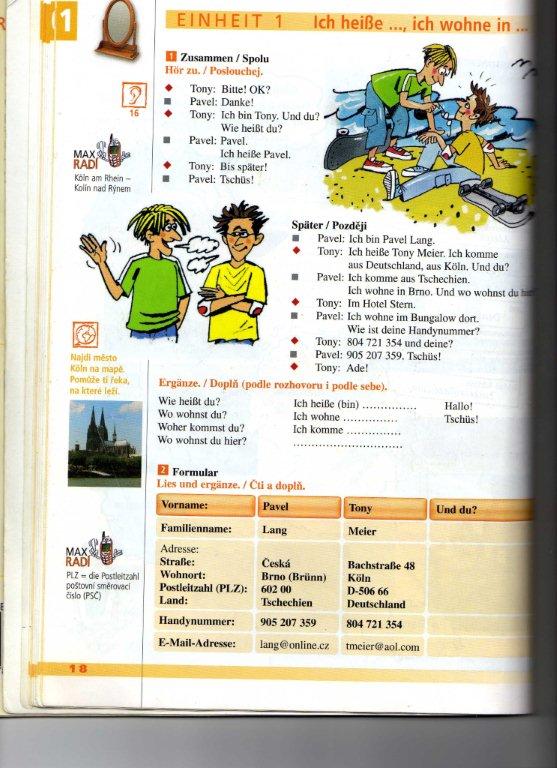 PŘ		Třída: Ptáci – 11. úkol (str. 34)			(2 strany)Přečti pozorně text v učebnici a pak doplň:VYLUČOVACÍ SOUSTAVA – tvoří ji  …………………………………………………. Ptáci nemají močový měchýř. Věděl bys proč? Moč ptáků je zahuštěná a ……………………………, tvoří bělavý ……………………. na povrchu ………………………….. (všimni si třeba na trusu slepice)Vylučovací soustava ústí do kloaky, stejně jako rozmnožovací a trávicí soustava.NERVOVÁ SOUSTAVA – tvoří ji ……………………, ………………. a …………………  Dochází k velkému rozvoji koncového mozku a mozečku.SMYSLOVÉ ORGÁNY – nejdůležitějším a nejvíce rozvinutým je …………..  Dravci vidí i 6 krát ostřeji než člověk. Oko má ….. víčka.  Většina ptáků mrká dolním víčkem. Víš, jak se říká třetímu víčku? ………………………………….Dobře rozvinutý je také ………………….. Ptáci (zakroužkuj) mají – nemají  ušní boltce, které bychom na hlavě viděli. Zevní zvukovod je ukryt v peří. Čich a chuť jsou většinou slabě rozvinuty. Proto se nemusíš obávat vrátit vypadnutá ptáčata z hnízd zpátky. POZOR! Toto si nemůžeš dovolit u  mláďat savců (zajíčků, srnčat apod.). Samice by je opustila!Zajímavé výjimky: Kondor, kiwi – výborný čich. Chutě dobře vnímají papoušci.ROZMNOŽOVACÍ SOUSTAVA: Ptáci jsou gonochoristé. Vysvětli (kdo neví, použije internet): Je pro ně typická pohlavní dvojtvárnost (dimorfismus).Vysvětli (kdo neví, použije internet):Samci mají párová …………………… a samice pouze jeden …………………………. Oplození je vnitřní.Pro ptáky jsou během rozmnožování typické hlasové projevy (zpěv, klapání zobákem) a různé pohybové projevy (natřásání se, kroužení kolem sebe aj.). Tomuto chování říkáme …………Ptačí zárodky se vyvíjejí ve………………………………… . Prohlédni si stavbu na obr. 7.Při průchodu vejcovodem se vajíčko obaluje ochrannými vrstvami – bílkem, papírovými blánami  a vápenitou skořápkou. Vyzkoušej: Vezmi vejce a opatrně pomocí pinzety odstraň část skořápky o průměru aspoň 7 mm na jeho širším konci. Čím větší ploška, tím lepší. Pod skořápkou uvidíš papírovou blánu. Tu pak opatrně odstřihni malými nůžkami. Dostaneš se do otvůrku – vzduchové komůrky – zásobárny vzduchu pro zárodek. Pod ní uvidíš druhou papírovou blánu.Nyní vajíčko opatrně rozklepni a prohlédni si žloutek = živiny pro zárodek a bílek = ochrannou vrstvu zárodku. Žloutek je upevněn ve vajíčku dvěma poutky – zkus si je pinzetou podebrat. Na žloutku najdi zárodečný terčík = zárodek budoucího jedince. Otázka pro zvídavé:  Věděl bys, proč má většina vajec nesouměrný tvar?Nápověda: Polož vejce na stůl a malinko do něj strč. Odpověď:……………………………………………………………………………………………………………………………………………………Napiš, jak se ti zdařila preparace ptačího vejce:Zajímavost pro zvídavé:Víš, že na papírovém obalu kupovaných vajec najdeš ze spodní strany víka informace o jejich původu? Zjisti, kterým číslem jsou označena vejce nosnic chovaných v halách: Podpis žáka:Dějepis – 11. týden 			GOTICKÁ MÓDA A VZDĚLANOST1. Rozhodněte, která z možností je správná.a) Móda se šířila ve všech společenských vrstvách. 		Móda se šířila pouze u urozených a bohatých lidí. b) Gotická móda je spojována s dobou Václava IV. 		Gotická móda je spojována s dobou Václava II. c) Všichni mohli nosit, co se jim líbilo. 				I v módě se musela dodržovat pravidla. d) Čím větší špičky u bot, tím větší úcta.				Čím větší špičky u bot, tím menší úcta.e) Kouzelník, který se staral o zábavu, se jmenoval Oves.	Kouzelník, který se staral o zábavu, se jmenoval Žito.2. Vylušti správně křížovku.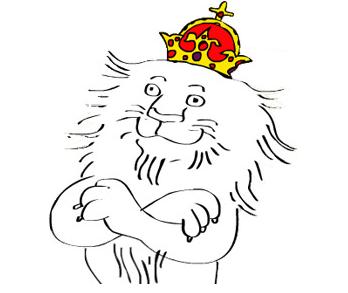 1. Novým typem škol vrcholného středověku byly …?2. Jak se jmenovala kronika, která byla napsána ve Zbraslavi?3. Nejstarší česky psanou kronikou je kronika …?4. Jak se žáci ve vrcholném středověku museli učit dlouhé texty?5. Jaké školy existovaly v období raného středověku?6. Jak se ve vrcholném středověku říkalo učiteli? 7. Jaký jazyk byl považován za jazyk vzdělanců?8. Jaký rod oslavuje Zbraslavská kronika?9. Dalimilova kronika podává české dějiny od počátku po vládu Jana ……. . 10. Bakalář znamená …. . 3. Zamysli se a popiš, jak se liší vzdělanost a výuka ve středověku a v současnosti. 4. Vzpomeň si a napiš, kdo a kdy založil první univerzitu v Čechách. Jak se jmenovala? Existuje dodnes? 5. Jak na tebe působí středověká móda? Jak bys ji charakterizoval?7.B11. TÝDENNÍ PLÁNna týden od 25. 5. do 31. 5.Třídní učitel: Ing. Magdalena Nemeškalová, zsjav.nem@seznam.cz , tel. 723 044 381Třídní učitel: Ing. Magdalena Nemeškalová, zsjav.nem@seznam.cz , tel. 723 044 381Sdělení třídního učitele:Vážení rodiče, milí žáci,zdravím vás v dalším týdnu samostudia a předkládám už 11. týdenní plán. Postupujte dle pokynů jednotlivých vyučujících. V úterý 26. 5. se můžete v 10:00 hodin podívat do virtuální třídy na ZOOMu, připravte si odpověď na otázku: „Jakým třem činnostem věnuji v posledních týdnech nejvíce času?“ Přístupový kód je 626 368 7137, heslo 5RVWdd. Ve středu můžete procvičovat anglickou konverzaci spolu s Andy Grahamem. Podrobnosti v angličtině:-) Přeji příjemný konec května.Magdalena Nemeškalová, třídní učitelkaCitát pro tento týden:Failure is a success if we learn from it [Malcolm Forbes]Neúspěch se stává úspěchem, pokud se z něj poučíme. [Malcolm Forbes]Sdělení třídního učitele:Vážení rodiče, milí žáci,zdravím vás v dalším týdnu samostudia a předkládám už 11. týdenní plán. Postupujte dle pokynů jednotlivých vyučujících. V úterý 26. 5. se můžete v 10:00 hodin podívat do virtuální třídy na ZOOMu, připravte si odpověď na otázku: „Jakým třem činnostem věnuji v posledních týdnech nejvíce času?“ Přístupový kód je 626 368 7137, heslo 5RVWdd. Ve středu můžete procvičovat anglickou konverzaci spolu s Andy Grahamem. Podrobnosti v angličtině:-) Přeji příjemný konec května.Magdalena Nemeškalová, třídní učitelkaCitát pro tento týden:Failure is a success if we learn from it [Malcolm Forbes]Neúspěch se stává úspěchem, pokud se z něj poučíme. [Malcolm Forbes]Český jazyk:   Mgr. Jolana Vavřínová, vavrinova.jolana@email.czČeský jazyk:   Mgr. Jolana Vavřínová, vavrinova.jolana@email.czMluvnice, literatura, slohTentokrát si zopakujeme a doplníme poznatky o lidové slovesnosti, zkusíte si opět práci s literárními žánry, rozšíříte si slovní zásobu. Nejdůležitější na této práci bude, že si uvědomíte bohatství a pestrost české lidové duchovní kultury a ověříte si pochopení pojmů při práci s lidovým rčením.Čekají vás celkem tři úkoly:Vypracujte pracovní list z přílohy plánu.Přepište do sešitu literatury nebo slohu zápis LIDOVÁ SLOVESNOST.Přepište do sešitu literatury nebo slohu ukázku lidové slovesnosti a určete žánr.  Mluvnice, literatura, slohTentokrát si zopakujeme a doplníme poznatky o lidové slovesnosti, zkusíte si opět práci s literárními žánry, rozšíříte si slovní zásobu. Nejdůležitější na této práci bude, že si uvědomíte bohatství a pestrost české lidové duchovní kultury a ověříte si pochopení pojmů při práci s lidovým rčením.Čekají vás celkem tři úkoly:Vypracujte pracovní list z přílohy plánu.Přepište do sešitu literatury nebo slohu zápis LIDOVÁ SLOVESNOST.Přepište do sešitu literatury nebo slohu ukázku lidové slovesnosti a určete žánr.  Anglický jazyk:   Ing. Magdalena Nemeškalová, zsjav.nem@seznam.cz  ,   tel.723 044 381Anglický jazyk:   Ing. Magdalena Nemeškalová, zsjav.nem@seznam.cz  ,   tel.723 044 381Hello everyone!V 11. týdnu si zopakujeme PŘEDPŘÍTOMNÝ ČAS. Piš do sešitu, nezapomeň na datum a hezkou úpravu. Foto nebo sken splněných úkolů posílej do konce týdne na mou adresu. Ve středu 27. 5. se opět můžete setkat s Andym ve virtuální třídě na ZOOMu v čase 10:00 – 10:40 hodin, přístupový kód 791 6145 9754 a heslo 8WQe4X. Přihlaste se svým jménem, nezapomeňte zapnout kameru a mikrofon:-)Těšíme se na vás! Have a nice day!Začneme písničkou. Poslechni si tuto písničku: https://www.youtube.com/watch?v=mc1ta1UMGeo a do sešitu o ní napiš 1 – 3 anglické věty.(Did you like it? What was it about? Do you know any other song by the Beatles?)Zopakuj si předpřítomný čas (present perfect) – v učebnici na str. 62 nebo zde: https://www.youtube.com/watch?v=ENao97DDmQQ a vypracuj do sešitu tato cvičení z učebnice:67/2 – piš celé věty podle vzoru, přelož je také do češtiny67/3 – a) vypiš z textu všechna nepravidelná slovesa – napiš všechny 3 tvary i český překlad. Vzor: být	be	was/were	been	b) přelož celý text do češtinyPracovní sešit - strany 41 a 42 – pečlivě si přečti a přelož zadání. V případě nejasností se ptej.Hello everyone!V 11. týdnu si zopakujeme PŘEDPŘÍTOMNÝ ČAS. Piš do sešitu, nezapomeň na datum a hezkou úpravu. Foto nebo sken splněných úkolů posílej do konce týdne na mou adresu. Ve středu 27. 5. se opět můžete setkat s Andym ve virtuální třídě na ZOOMu v čase 10:00 – 10:40 hodin, přístupový kód 791 6145 9754 a heslo 8WQe4X. Přihlaste se svým jménem, nezapomeňte zapnout kameru a mikrofon:-)Těšíme se na vás! Have a nice day!Začneme písničkou. Poslechni si tuto písničku: https://www.youtube.com/watch?v=mc1ta1UMGeo a do sešitu o ní napiš 1 – 3 anglické věty.(Did you like it? What was it about? Do you know any other song by the Beatles?)Zopakuj si předpřítomný čas (present perfect) – v učebnici na str. 62 nebo zde: https://www.youtube.com/watch?v=ENao97DDmQQ a vypracuj do sešitu tato cvičení z učebnice:67/2 – piš celé věty podle vzoru, přelož je také do češtiny67/3 – a) vypiš z textu všechna nepravidelná slovesa – napiš všechny 3 tvary i český překlad. Vzor: být	be	was/were	been	b) přelož celý text do češtinyPracovní sešit - strany 41 a 42 – pečlivě si přečti a přelož zadání. V případě nejasností se ptej.Německý jazyk:   Ing. Miroslav Gavlas, kontrpra@seznam.czNěmecký jazyk:   Ing. Miroslav Gavlas, kontrpra@seznam.czÚkol: přelož písemně cvičení -1 "Zussamen/Spolu. (v příloze)Úkol: přelož písemně cvičení -1 "Zussamen/Spolu. (v příloze)Matematika:   Mgr. Naděžda Čmelová, zsjav.cmelova@seznam.czMatematika:   Mgr. Naděžda Čmelová, zsjav.cmelova@seznam.czZadání domácí přípravy do matematiky – 7. ročník  - 11. lekceV 10. lekci splnila úkol jako první opět naše silná trojka. Zlatá je Lucka ze 7. A. O 29 minut předstihla spolužačku Alenu a o 32 minut Pavla ze 7. B.Pracuj s učebnicí 1. díl, piš do cvičného sešitu nebo na papír. Výsledky si kontroluj vzadu v učebnici.Pošli sken či foto (Vojta zvládá i psaní na klávesnici ⍟) vypracovaného úkolu na adresu: zsjav.cmelova@seznam.cz, kde můžeš také konzultovat případnou pomoc.Str. 62/cv. 14  - sčítáme celá číslaStr. 62/ 15 – úloha na zamyšleníStr. 56/cv. 9 a 10 – porovnáváme celá číslaVyděl písemně na tři desetinná místa a proveď zkoušku: 12,89 : 6 = Zadání domácí přípravy do matematiky – 7. ročník  - 11. lekceV 10. lekci splnila úkol jako první opět naše silná trojka. Zlatá je Lucka ze 7. A. O 29 minut předstihla spolužačku Alenu a o 32 minut Pavla ze 7. B.Pracuj s učebnicí 1. díl, piš do cvičného sešitu nebo na papír. Výsledky si kontroluj vzadu v učebnici.Pošli sken či foto (Vojta zvládá i psaní na klávesnici ⍟) vypracovaného úkolu na adresu: zsjav.cmelova@seznam.cz, kde můžeš také konzultovat případnou pomoc.Str. 62/cv. 14  - sčítáme celá číslaStr. 62/ 15 – úloha na zamyšleníStr. 56/cv. 9 a 10 – porovnáváme celá číslaVyděl písemně na tři desetinná místa a proveď zkoušku: 12,89 : 6 = Dějepis:   Mgr. Jolana Vavřínová, vavrinova.jolana@email.czDějepis:   Mgr. Jolana Vavřínová, vavrinova.jolana@email.czTento týden se podíváme, jak se lišila móda ve středověku od současnosti. A co vzdělanost? Myslíte si, že objevíme nějaké společné rysy ve výuce středověku s výukou současnou? Vše se nyní dozvíme. Připravila jsem pro vás pracovní list (najdete ho v příloze týdenního plánu), který si po vypracování nalepíte do sešitu (můžete si ho obstřihnout a přeložit, ať nepřesahuje ze sešitu :-)). Při vyplňování pracovního listu budete pracovat s učebnicí str. 73, 74 a zhlédnete video, ve kterém najdete také spoustu odpovědí. Vaši splněnou práci mi pošlete ke kontrole. Přeji hodně štěstí při práci :-). Video: https://www.youtube.com/watch?v=4Aq3AeiLYfMTento týden se podíváme, jak se lišila móda ve středověku od současnosti. A co vzdělanost? Myslíte si, že objevíme nějaké společné rysy ve výuce středověku s výukou současnou? Vše se nyní dozvíme. Připravila jsem pro vás pracovní list (najdete ho v příloze týdenního plánu), který si po vypracování nalepíte do sešitu (můžete si ho obstřihnout a přeložit, ať nepřesahuje ze sešitu :-)). Při vyplňování pracovního listu budete pracovat s učebnicí str. 73, 74 a zhlédnete video, ve kterém najdete také spoustu odpovědí. Vaši splněnou práci mi pošlete ke kontrole. Přeji hodně štěstí při práci :-). Video: https://www.youtube.com/watch?v=4Aq3AeiLYfMFyzika:   Ing. Miroslav Gavlas, kontrpra@seznam.czFyzika:   Ing. Miroslav Gavlas, kontrpra@seznam.czPokračování: fyzikální jednotky- síla  /nápověda-školní sešit, učebnice, net/Sílu jako fyzikální veličinu měříme pomocí siloměru.Nakresli a popiš siloměr: Na siloměru je napsáno 5N. Napiš, kolik můžeme nejvíce na tento siloměr zavěsit v gramech, abychom pružinu nezdeformovali? Po zavěšení předmětu na tento siloměr jsme naměřili 4 N. Jaká je hmotnost tohoto předmětu v gramech?Pokračování: fyzikální jednotky- síla  /nápověda-školní sešit, učebnice, net/Sílu jako fyzikální veličinu měříme pomocí siloměru.Nakresli a popiš siloměr: Na siloměru je napsáno 5N. Napiš, kolik můžeme nejvíce na tento siloměr zavěsit v gramech, abychom pružinu nezdeformovali? Po zavěšení předmětu na tento siloměr jsme naměřili 4 N. Jaká je hmotnost tohoto předmětu v gramech?Přírodopis:   Mgr. Naděžda Čmelová, zsjav.cmelova@seznam.cz, Přírodopis:   Mgr. Naděžda Čmelová, zsjav.cmelova@seznam.cz, Zadání domácí přípravy do přírodopisu – 7. ročník – 11. lekcePoznáváme znaky třídy ptáků – pracovní list v přílozePosílej na adresu: zsjav.cmelova@seznam.czPoznávačka ptáků: https://www.poznavackaprirody.cz/play/4/cz_birdsZadání domácí přípravy do přírodopisu – 7. ročník – 11. lekcePoznáváme znaky třídy ptáků – pracovní list v přílozePosílej na adresu: zsjav.cmelova@seznam.czPoznávačka ptáků: https://www.poznavackaprirody.cz/play/4/cz_birdsZeměpis:   Mgr. Alena Hořavová, a.horavova@seznam.czZeměpis:   Mgr. Alena Hořavová, a.horavova@seznam.czJedenáctý úkol bude pro vás trochu netradiční. Vypracujete ho do sešitu a bude na novou látku. Napište si nadpis "Jihovýchodní Asie" a přepiš se správným doplněním text ze str. 37, úkol 1. Při práci využij učebnici str. 30 - 31. Šikulové ví, jak si také mohou pomoci. A pak vypracujte úkol č. 2.Abych měla kontrolu, že jste úkol splnili, buď ho celý ofoťte a pošlete nebo jen pošlete slova, která jste doplnili do textu č. 1 + úkol č.2.  Opět vše na mou adresu.                                                                                                                                 A. HořavováJedenáctý úkol bude pro vás trochu netradiční. Vypracujete ho do sešitu a bude na novou látku. Napište si nadpis "Jihovýchodní Asie" a přepiš se správným doplněním text ze str. 37, úkol 1. Při práci využij učebnici str. 30 - 31. Šikulové ví, jak si také mohou pomoci. A pak vypracujte úkol č. 2.Abych měla kontrolu, že jste úkol splnili, buď ho celý ofoťte a pošlete nebo jen pošlete slova, která jste doplnili do textu č. 1 + úkol č.2.  Opět vše na mou adresu.                                                                                                                                 A. Hořavová1. 2. 3. 4. 5. 6. 7. 8. 9. 10.